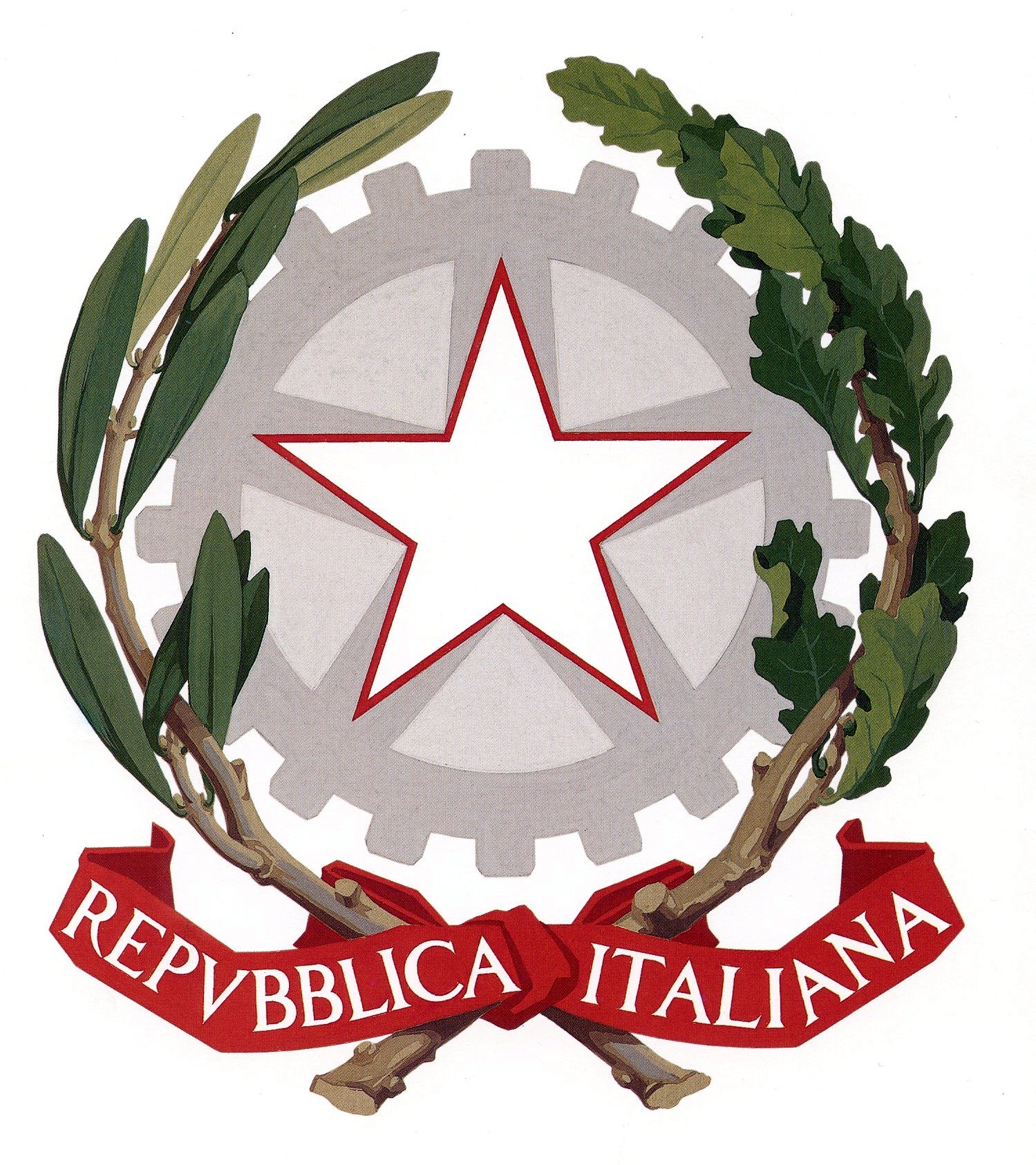 Ministero dell’Istruzione 
ISTITUTO COMPRENSIVO STATALE CREMONA UNO
SCUOLA DELL’INFANZIA, SCUOLA PRIMARIA E SCUOLA SECONDARIA DI I GRADO CON INDIRIZZO MUSICALE 
Via Gioconda, n. 1 – 26100 CREMONA (CR) – Tel: 0372 28228 
E-mail: CRIC82100Q@ISTRUZIONE.IT – PEC: CRIC82100Q@PEC.ISTRUZIONE.ITDETERMINA DIRIGENZIALEIndizione di procedura di acquistoDetermina n. 10 del 24/01/2020CIG:  ZA52BB7370CUP: ndAttività/Progetto: Scheda A05-1 Viaggi di istruzione e visite didattiche in Italia.Descrizione fornitura/servizio: Fornitura libretti “Il rigoletto” scuola Primaria Capra Plasio e Scuola Secondaria di I grado “A. Campi” progetto Opera Domani a. s. 2019/2020.Tipologia di acquisto: Affidamento in economia - affidamento diretto.Responsabile unico del procedimento: Dottor Piergiorgio PoliIL DIRIGENTE SCOLASTICOVISTO	 il  R. D.  18  novembre  1923,  n.  2440  e  ss.mm.ii., concernente l’amministrazione del Patrimonio e la Contabilità Generale dello Stato ed il relativo regolamento approvato con R. D. 23 maggio 1924, n. 827 e ss.mm.ii.;VISTA	la Legge 7 agosto 1990, n. 241 e ss.mm.ii. recante “Nuove norme in materia di procedimento amministrativo e di diritto di accesso ai documenti amministrativi”;VISTA	la Legge 15 marzo 1997, n. 59, concernente “Delega al Governo per il conferimento di funzioni e compiti alle regioni ed enti locali, per la riforma della Pubblica Amministrazione e per la semplificazione amministrativa";VISTO	il D.P.R. 8 marzo 1999, n. 275, “Regolamento recante norme in materia di Autonomia delle istituzioni scolastiche ai sensi dell'Art. 21, della Legge 15 marzo 1999, n. 59”;VISTO	il D. Lgs 30 marzo 2001, n. 165 e ss.mm.ii. recante “Norme generali sull’ordinamento del lavoro alle dipendenze della Amministrazioni Pubbliche”;VISTA	la Legge 13 luglio 2015, n. 107 recante “Riforma del sistema nazionale di istruzione e formazione e delega per il riordino delle disposizioni legislative vigenti”;VISTO 	il D. Lgs n. 50, del 18 aprile 2016, recante “Attuazione delle direttive 2014/23/UE, 2014/24/UE e 2014/25/UE sull’aggiudicazione dei contratti di concessione, sugli appalti pubblici e sulle procedure d’appalto degli enti erogatori nei settori dell’acqua, dell’energia, dei trasporti e dei servizi postali, nonché per il riordino della disciplina vigente in materia di contratti pubblici relativi a lavori, servizi e forniture”;CONSIDERATO in particolare l’art. 36 (Contratti sotto soglia), comma 2, lettera a), del   D. Lgs 18 aprile 2016, n. 50, come modificato dal D. Lgs 19 aprile 2017, n. 56, che prevede che “le stazioni appaltanti procedono all'affidamento di lavori, servizi e forniture … per affidamenti di importo inferiore a 40.000,00 euro, mediante affidamento diretto, anche senza previa consultazione di due o più operatori economici”;VISTO	il D. Lgs 25 maggio 2016, n. 97 recante “Revisione e semplificazione delle disposizioni in materia di prevenzione della corruzione, pubblicità e trasparenza, correttivo della legge 6 novembre 2012, n. 190 e del decreto legislativo 14 marzo 2013, n. 33, ai sensi dell'articolo 7 della legge 7 agosto 2015, n. 124, in materia di riorganizzazione delle amministrazioni pubbliche”;CONSIDERATE la Delibera del Consiglio ANAC del 26 ottobre 2016, n. 1097 – Linee Guida n. 4, di attuazione del D. lgs 18 aprile 2016, n. 50 recante “Procedure per l’affidamento dei contratti pubblici di importo inferiore alle soglie di rilevanza comunitaria, individuazione degli operatori economici” e le successive Linee Guida dell’ANAC;VISTO	il D. Lgs 19 aprile 2017, n. 56 recante “Disposizioni integrative e correttive al decreto legislativo 18 aprile 2016, n. 50”;VISTO	il D. I. 28 agosto 2018, n. 129 “Regolamento recante istruzioni generali sulla gestione amministrativo-contabile delle istituzioni scolastiche, ai sensi dell'articolo 1, comma 143, della legge 13 luglio 2015, n. 107”;RITENUTO di dover procedere ai sensi di quanto previsto dall’art. 45, co. 2, lettera a) e dall’art. 55, co. 3, del Decreto Interministeriale 28 agosto 2018, n. 129;VISTO	il Piano Triennale dell’Offerta Formativa (PTOF);VISTO 	il limite di spesa per l'attività di contrattazione relativa all'acquisizione diretta di beni e servizi, elevato dal Consiglio di Istituto con delibera n. 38/1b del 25 febbraio 2019 a € 10.000,00 IVA esclusa;VISTO	 il Programma Annuale dell'esercizio finanziario in corso; VISTA 	la disponibilità di spesa relativa al progetto;RILEVATA l’esigenza di indire, in relazione all’importo finanziario, la procedura per l’affidamento e    l’esecuzione di lavori, servizi e forniture secondo le procedure semplificate di cui al citato art. 36;RILEVATO che, ai sensi dell’art.26, comma 3, della legge 488/1999, le amministrazioni pubbliche che non abbiano aderito alle convenzioni Consip di cui al comma 1 dell’articolo citato, ed intendano espletare autonome procedure di gara per l’acquisto di beni/servizi comparabili con quelli oggetto delle predette convenzioni, sono tenute ad utilizzarne i relativi parametri di prezzo e qualità;ACCERTATA la necessità di procedere al pagamento dei libretti “Il Rigoletto” per la Scuola Primaria Capra Plasio e Scuola Secondaria di I Grado “A. Campi” per progetto Opera Domani a. s. 2019/2020;PRECISATO che il fine pubblico da perseguire è: Arricchimento Offerta Formativa;ACCERTATA la congruità dei prezzi dell’Associazione ASLICO di Milano– in rapporto alla qualità dei beni;DETERMINAdi procedere mediante Affidamento in economia all’Associazione ASLICO di Milano per la fornitura sotto elencata: Valore complessivo imponibile € 966,00 ca.Criteri e modalità:Priorità ambiti d'indagine:Convenzioni CONSIPMePAMercato liberoTipo procedura: Affidamento diretto;Valore approssimativo dell’appalto: € 966,00 IVA Compresa;di impegnare per la causale sopra citata, la spesa di € 966,00 (I.V.A. inclusa) con imputazione della stessa al Programma Annuale della scuola E. F. 2020 - Attività A05-1 Viaggi di istruzione e visite didattiche in Italia, che presenta la necessaria disponibilità;di disporre che il pagamento avvenga con le seguenti modalità: entro 30 gg. Dalla presentazione di fattura elettronica, di acquisizione della comunicazione del c. c. b. dedicato (tracciabilità flussi finanziari L. n. 136/2000) e, da parte della stazione appaltante, del DURC e della verifica degli inadempimenti presso Equitalia Spa nel caso in cui la fornitura superi l’importo di € 5.000,00 e del verbale di collaudo dei beni consegnati;di individuare, ai sensi dell’art. 31 del D. Lgs. n. 50/2016 il Direttore dei Servizi Generali e Amministrativi Sig.ra Di Falco Maria Antonietta, quale responsabile del presente procedimento, e di incaricarlo della gestione della procedura di affidamento sopra citata;Ulteriori note:Si dà atto che non sussistono costi per la sicurezza per rischio da interferenza, in quanto non sono state rilevate interferenze;Il contratto verrà stipulato nella forma di scrittura privata e le clausole negoziali essenziali sono contenute nell'offerta prodotta dal fornitore;Il presente provvedimento verrà pubblicato nella apposita sezione della Amministrazione trasparente "Provvedimenti - Provvedimenti dirigenti amministrativi”.	IL DIRIGENTE SCOLASTICO	(Dottor Piergiorgio Poli)	*Poli Piergiorgio	Documento firmato digitalmente ai	sensi del c. d. Codice dell’Amministrazione	Digitale e normativa connessa.	1Libretti “Il Rigoletto” – Progetto Opera Domani a. s. 2019/2020